О запрете на территории Сельского поселения самовольного производства строительных и земляных работВ соответствии с требованиями «Правил охраны линий и сооружений связи РФ», утвержденных Постановлением Правительства РФ от 9 июня . № 578ПОСТАНОВЛЯЮ:Запретить на территории Сельского поселения самовольное производство строительных и земляных работ, связанных с раскопкой, перемещением грунта в охранной зоне линейно-кабельных сооружений ПАО «Башинформсвязь.При необходимости производства строительных и земляных работ, организации, а также частные лица обязаны получить письменное разрешение (ордер) на право выполнения этих работ у архитектора района.Строительные и земляные работы в пределах охранной зоны линейно-кабельных сооружений связи производить только по согласованию и с вызовом представителей ПАО «Башинформсвязь» в лице Эксплуатирующей организации:  ПАО « Башинформсвязь» г. Бирск, ул. Бурновская,10; КТЛБ №3;тел.8(34784)4-52-98,4-52-91(факс) тел:  8(347) 272-48-68 круглосуточно (звонок бесплатный).Довести до сведения должностных лиц и всех граждан, что виновные в нарушении вышеуказанных Правил, могут быть   привлечены к административной ответственности по ст.13.5. Кодекса Российской Федерации об административных правонарушениях, санкция которой предусматривает наложение  административного  штрафа.    Кроме того, с лиц виновных в повреждении линий связи, взыскивается материальный ущерб, причиненный предприятию связи.Контроль над исполнением данного постановления возложить на землеустроителя сельского поселения Карабашевский сельсовет Загидуллиной Гузель Занилевне.Глава Сельского поселения:                                                                           Р.И. Шангареев            Ознакомлена: ______________ Загидуллина Г.ЗБАШКОРТОСТАН РЕСПУБЛИКАҺЫИЛЕШ РАЙОНЫ
  МУНИЦИПАЛЬ РАЙОНЫНЫҢКАРАБАШ АУЫЛ СОВЕТЫАУЫЛ БИЛӘМӘҺЕХАКИМИӘТЕ(БАШКОРТОСТАН РЕСПУБЛИКАҺЫИЛЕШ РАЙОНЫНЫҢКАРАБАШ АУЫЛ                 БИЛӘМӘҺЕ ХАКИМИӘТЕ)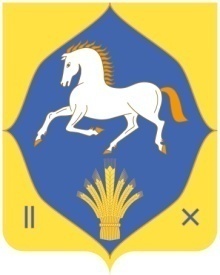 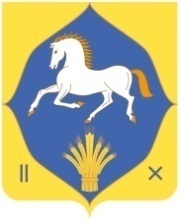 АДМИНИСТРАЦИЯСЕЛЬСКОГО ПОСЕЛЕНИЯКАРАБАШЕВСКИЙ СЕЛЬСОВЕТ МУНИЦИПАЛЬНОГО РАЙОНАИЛИШЕВСКИЙ РАЙОНРЕСПУБЛИКИБАШКОРТОСТАН(АДМИНИСТРАЦИЯ КАРАБАШЕВСКИЙ СЕЛЬСОВЕТ ИЛИШЕВСКИЙ РАЙОН РЕСПУБЛИКИ БАШКОРТОСТАН)КАРАР                                                                    ПОСТАНОВЛЕНИЕКАРАР                                                                    ПОСТАНОВЛЕНИЕКАРАР                                                                    ПОСТАНОВЛЕНИЕКАРАР                                                                    ПОСТАНОВЛЕНИЕКАРАР                                                                    ПОСТАНОВЛЕНИЕКАРАР                                                                    ПОСТАНОВЛЕНИЕКАРАР                                                                    ПОСТАНОВЛЕНИЕКАРАР                                                                    ПОСТАНОВЛЕНИЕКАРАР                                                                    ПОСТАНОВЛЕНИЕКАРАР                                                                    ПОСТАНОВЛЕНИЕКАРАР                                                                    ПОСТАНОВЛЕНИЕКАРАР                                                                    ПОСТАНОВЛЕНИЕКАРАР                                                                    ПОСТАНОВЛЕНИЕКАРАР                                                                    ПОСТАНОВЛЕНИЕ«0909»январь2018 й.№1«09»января2018 г.